ČVUT V PRAZE FAKULTA DOPRAVNÍ 11. ROČNÍK SOUTĚŽĚ

„CENA DĚKANA FAKULTY DOPRAVNÍ“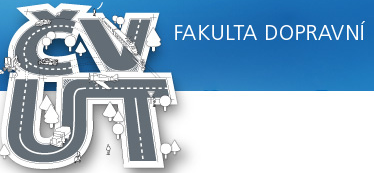 Vyhlášení výsledků soutěže proběhla na konferenci studentů středních škol-účastníků soutěže, která se konala 22.3.2019 v sídle FD ČVUT Konviktská 20, Praha 1.Celkem bylo vybráno 7 prací a z toho z naší školy 4 projekty.Studenti: M. Pospíšil, M. Chlup J. Šimsa – třída DM4Student M. Starý – DMŽ3SEZNAM ZASLANÝCH PROJEKTŮ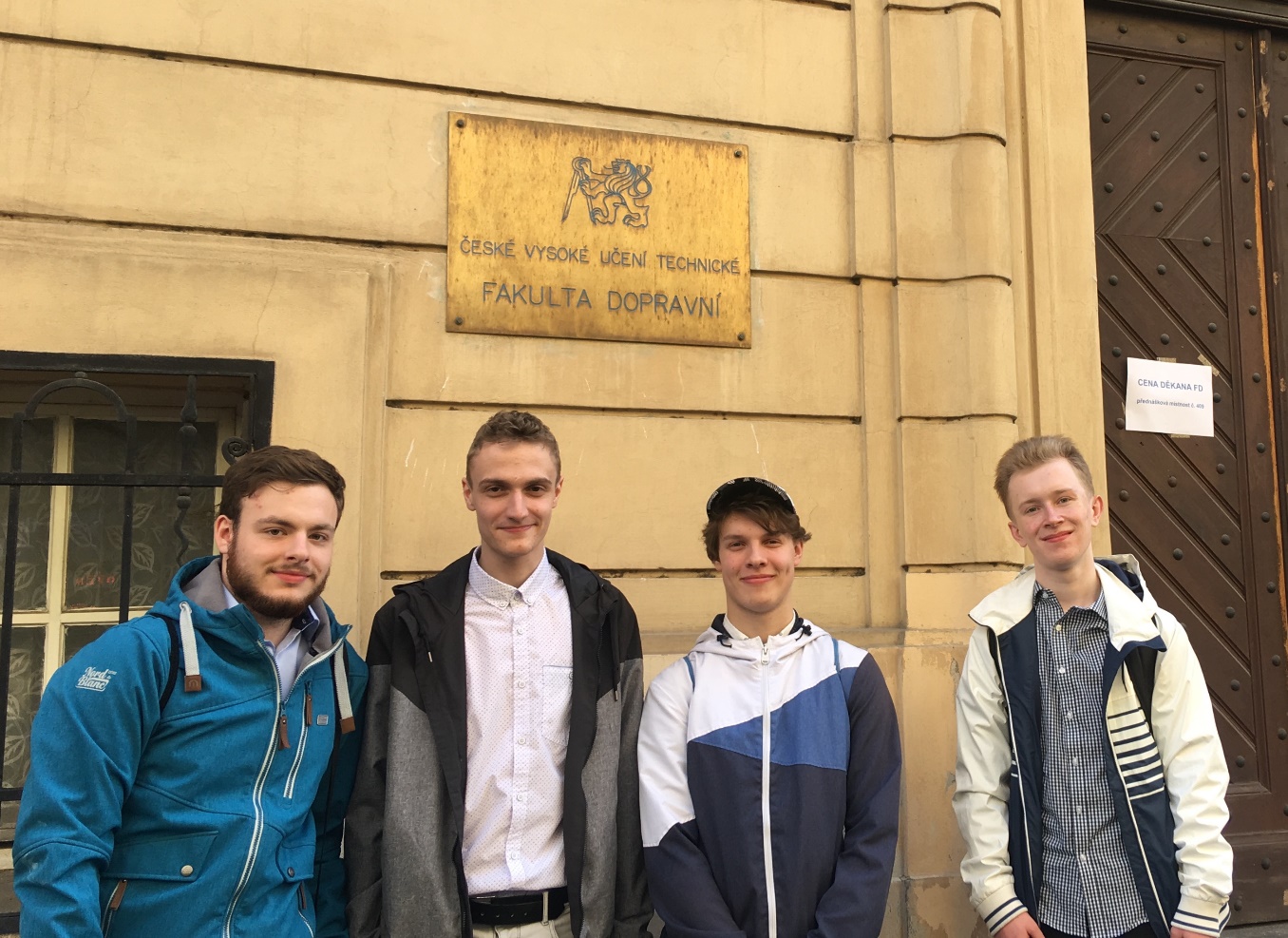 VÝSLEDKY 11.ROČNÍKU1. místo: Martin Starý 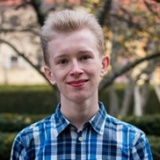 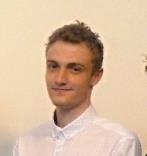 2. místo: Martin Chlup4. místo: Jakub Šimsa  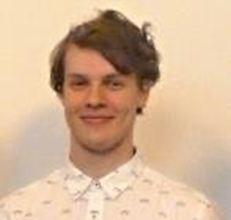 5. místo: Marek Pospíšil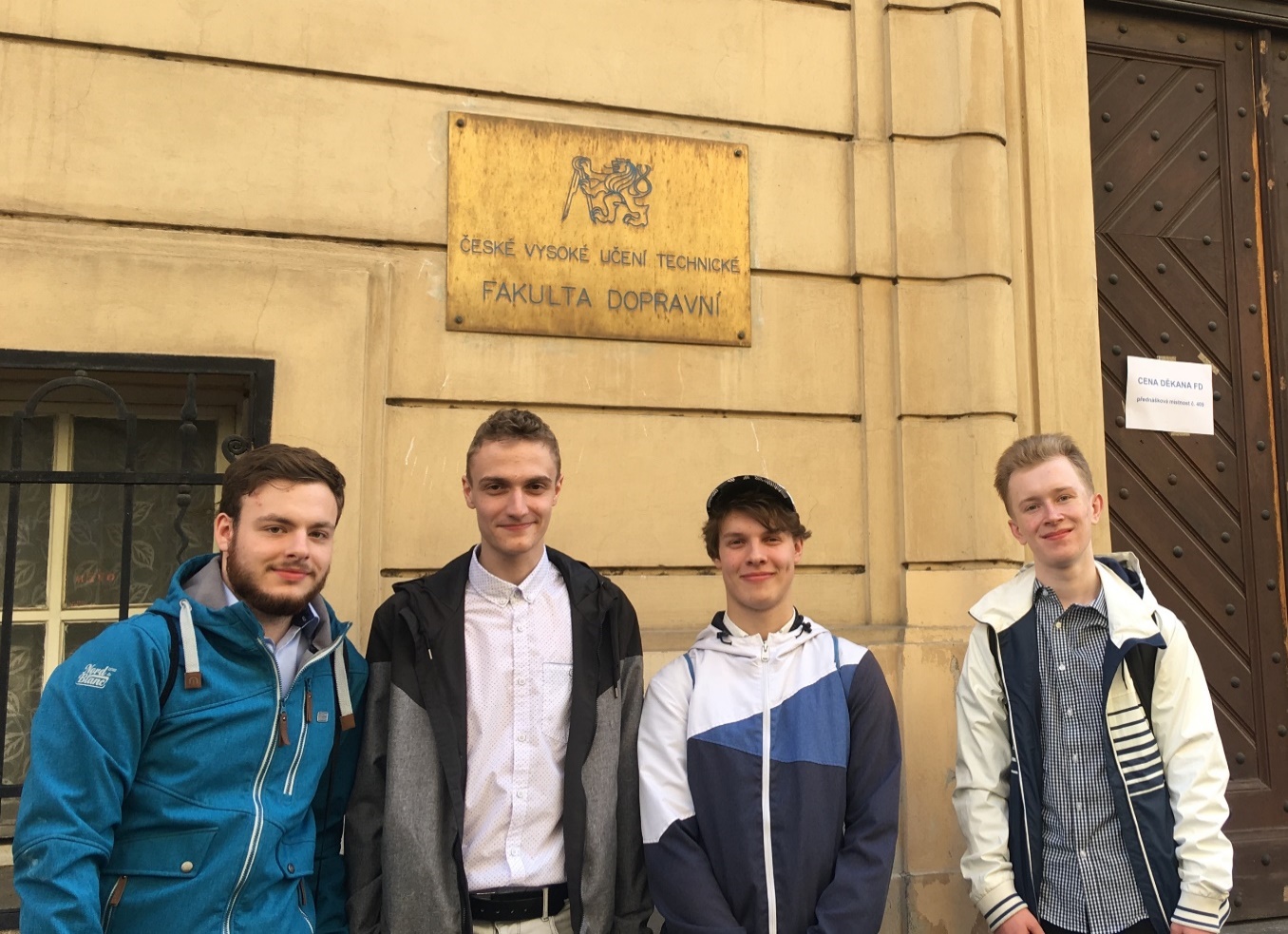 škola názevhlavní autornázev projektutémaVyšší odborná škola, Střední průmyslová škola automobilní a technickáJUN JAN ING.Dopravní stavby v Českých BudějovicíchDopravní stavbyGymnázium Jura HroncaFekete DominikNávrh riešenia problematiky cyklistickej infraštruktúry v BratislaveDopravní prostředkyVOŠ a SPŠ dopravní, Masná 18, Praha 1Pospíšil MarekSpojení letiště Václava Havla s centrem PrahyDopravní stavbyVOŠ a SPŠ dopravní, Masná 18, Praha 1Chlup MartinRozvoj elektrické trakce v pražské autobusové MHDDopravní prostředkySPŠ Na TřebešíněVerner, LukášVyužití mobilních zařízení při ground handlinguAutomatizace a informatika v dopravě a telekomunikacíchVOŠ a SPŠ dopravní, Masná 18, Praha 1Starý MartinModernizace železniční trati Velký Osek – ChoceňDopravní stavbyVOŠ a SPŠ dopravní, Masná 18, Praha 1Šimsa, JakubDopravní obslužnost města KladnaEkonomika dopravy a telekomunikací